SchlussarbeitenUnterrichtsraumTisch abräumen, Tischsets in den Schmutzwäsche-Behälter, Unterrichts- und Esstische putzen.Stühle hochstellen und Boden staubsaugen, Flecken mit Fegsystem reinigen.Aussen-Lavabo reinigen , Garderobe aufräumen, Ordner und Bücher nach Nr. einordnen.KücheMittelgang wischen/staubsaugen.Den Boden mit dem Fegsystem feucht aufnehmen.Alle Steinabdeckungen leer räumen und reinigen.WäscheKüchenwäsche und Tischsets waschen und  das Sieb vom Tumbler reinigen.Abtrocktücher bügeln.Abtrocktücher und Putzlappen falten und verräumen. Schürzen aufhängen.Abfall und AbwaschenAbfall entsorgen und Behälter reinigen. Neuer Abfallsack einsetzen.Auffangschalen reinigen.Retab-Flaschen und -verschlüsse verkehrt in Gläserkorb stellen .Ablauf der Arbeiten „Der 3-Punkte-Plan*Material bereit stellen.Arbeit ausführenMaterial ver- und Arbeitsplatz aufräumen.Meine Schlussarbeit ist: ______________________________________________________________Welches Material stelle ich bereit für meine ArbeitSchlussarbeitenReinigungstechniken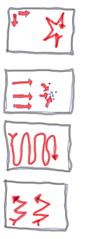 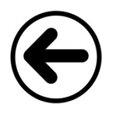 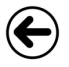 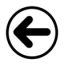 					= Standort und Blickwinkel